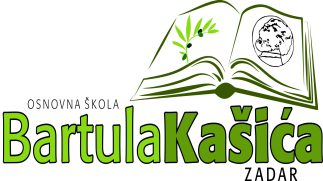 REPUBLIKA HRVATSKAOŠ BARTULA KAŠIĆA Bribirski prilaz 2 ,23 000 ZadarTel:023/321 -397  Fax:023/323-620Email: ured@os-bkasica-zadar.skole.hrKLASA:007-04/23-02/06URBROJ: 2198-1-1-23-01Zadar, 19.srpnja 2023.g.POZIV članovima ŠOPozivam Vas na 23. sjednicu Školskog odbora koja će se održati   dana                           21. srpnja 2023. u elektronskim putem u periodu od 09,00 – 17,00 sati Predlažem slijedeći:D N E V N I   R E D :Usvajanje zapisnika sa prethodne sjednice Prethodna suglasnost za uvećanje ukupne količine tjednog radnog vremena postojećem djelatnikuPrethodna suglasnost za usvajanje Polugodišnjeg izvještaja o  izvršenju Financijskog plana za 2023.godinuRebalans Plana nabave za 2023.godinu                                                                                           Predsjednica ŠO:                                                                                Elza Nadarević BaričićDostaviti: Elza Nadarević BaričićAnita Dukić Josip KvartučAna Rücker Matea BakmazBernarda ČačićKrešimir Mijić                Katica Skukan,ravnateljicaOglasna ploča ŠkolePismohrana